DOSEN PJ,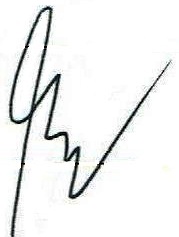 Prof. Dr. Sudjarwo, M. SNIP. 195305281981031002D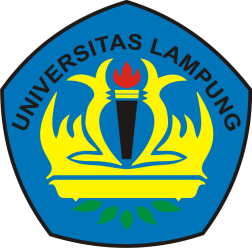 KEMENTERIAN PENDIDIKAN DAN KEBUDAYAANUNIVERSITAS LAMPUNGPROGRAM MAGISTER DIFKIPKEMENTERIAN PENDIDIKAN DAN KEBUDAYAANUNIVERSITAS LAMPUNGPROGRAM MAGISTER DIFKIPKEMENTERIAN PENDIDIKAN DAN KEBUDAYAANUNIVERSITAS LAMPUNGPROGRAM MAGISTER DIFKIPKEMENTERIAN PENDIDIKAN DAN KEBUDAYAANUNIVERSITAS LAMPUNGPROGRAM MAGISTER DIFKIPKEMENTERIAN PENDIDIKAN DAN KEBUDAYAANUNIVERSITAS LAMPUNGPROGRAM MAGISTER DIFKIPKEMENTERIAN PENDIDIKAN DAN KEBUDAYAANUNIVERSITAS LAMPUNGPROGRAM MAGISTER DIFKIPKEMENTERIAN PENDIDIKAN DAN KEBUDAYAANUNIVERSITAS LAMPUNGPROGRAM MAGISTER DIFKIPKEMENTERIAN PENDIDIKAN DAN KEBUDAYAANUNIVERSITAS LAMPUNGPROGRAM MAGISTER DIFKIPKEMENTERIAN PENDIDIKAN DAN KEBUDAYAANUNIVERSITAS LAMPUNGPROGRAM MAGISTER DIFKIPKODE DOKUMENRENCANA PEMBELAJARAN SEMESTERRENCANA PEMBELAJARAN SEMESTERRENCANA PEMBELAJARAN SEMESTERRENCANA PEMBELAJARAN SEMESTERRENCANA PEMBELAJARAN SEMESTERRENCANA PEMBELAJARAN SEMESTERRENCANA PEMBELAJARAN SEMESTERRENCANA PEMBELAJARAN SEMESTERRENCANA PEMBELAJARAN SEMESTERRENCANA PEMBELAJARAN SEMESTERRENCANA PEMBELAJARAN SEMESTERMATA KULIAH (MK)MATA KULIAH (MK)MATA KULIAH (MK)MATA KULIAH (MK)KODERumpun MKBOBOT (sks)BOBOT (sks)SEMESTERTglPenyusunanTglPenyusunanFILSAFAT ILMUFILSAFAT ILMUFILSAFAT ILMUFILSAFAT ILMUUMUM UNIVERSITAST=2P=0GANJIL8 JUNI 20208 JUNI 2020OTORISASI / PENGESAHANOTORISASI / PENGESAHANOTORISASI / PENGESAHANOTORISASI / PENGESAHANDosenPengembang RPSDosenPengembang RPSKoordinator RMK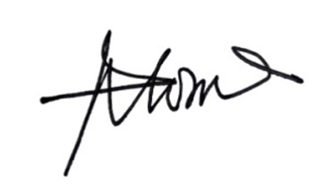 Koordinator RMKKa PRODIKa PRODIKa PRODIOTORISASI / PENGESAHANOTORISASI / PENGESAHANOTORISASI / PENGESAHANOTORISASI / PENGESAHAN      Prof. Dr. Sudjarwo. M.S.      Prof. Dr. Sudjarwo. M.S.      Prof. Dr. Sudjarwo. M.S.      Prof. Dr. Sudjarwo. M.S.Dr. Flora, M.Pd.Dr. Flora, M.Pd.Dr. Flora, M.Pd.CapaianPembelajaranCapaianPembelajaranCPL-PRODI yang dibebankan pada MKCPL-PRODI yang dibebankan pada MKCPL-PRODI yang dibebankan pada MKCPL-PRODI yang dibebankan pada MKCapaianPembelajaranCapaianPembelajaranCPL-2Mampumenganalisis dan menginterpretasikonsep filsafat ilmudengantepat;Mampumenganalisis dan menginterpretasikonsep filsafat ilmudengantepat;Mampumenganalisis dan menginterpretasikonsep filsafat ilmudengantepat;Mampumenganalisis dan menginterpretasikonsep filsafat ilmudengantepat;Mampumenganalisis dan menginterpretasikonsep filsafat ilmudengantepat;Mampumenganalisis dan menginterpretasikonsep filsafat ilmudengantepat;Mampumenganalisis dan menginterpretasikonsep filsafat ilmudengantepat;Mampumenganalisis dan menginterpretasikonsep filsafat ilmudengantepat;CapaianPembelajaranCapaianPembelajaranCPL-4Mampumengidentifikasi, memformulasi, dan menyelesaikanmasalahkefilsafatan di bidangiptek;Mampumengidentifikasi, memformulasi, dan menyelesaikanmasalahkefilsafatan di bidangiptek;Mampumengidentifikasi, memformulasi, dan menyelesaikanmasalahkefilsafatan di bidangiptek;Mampumengidentifikasi, memformulasi, dan menyelesaikanmasalahkefilsafatan di bidangiptek;Mampumengidentifikasi, memformulasi, dan menyelesaikanmasalahkefilsafatan di bidangiptek;Mampumengidentifikasi, memformulasi, dan menyelesaikanmasalahkefilsafatan di bidangiptek;Mampumengidentifikasi, memformulasi, dan menyelesaikanmasalahkefilsafatan di bidangiptek;Mampumengidentifikasi, memformulasi, dan menyelesaikanmasalahkefilsafatan di bidangiptek;CapaianPembelajaranCapaianPembelajaranCPL-6Memilikipengetahuantentangfilsafat ilmu yang luasberkaitandenganbidangiptek;Memilikipengetahuantentangfilsafat ilmu yang luasberkaitandenganbidangiptek;Memilikipengetahuantentangfilsafat ilmu yang luasberkaitandenganbidangiptek;Memilikipengetahuantentangfilsafat ilmu yang luasberkaitandenganbidangiptek;Memilikipengetahuantentangfilsafat ilmu yang luasberkaitandenganbidangiptek;Memilikipengetahuantentangfilsafat ilmu yang luasberkaitandenganbidangiptek;Memilikipengetahuantentangfilsafat ilmu yang luasberkaitandenganbidangiptek;Memilikipengetahuantentangfilsafat ilmu yang luasberkaitandenganbidangiptek;CapaianPembelajaranCapaianPembelajaranCPL-8Memilikitanggungjawab dan etikaprofesional;Memilikitanggungjawab dan etikaprofesional;Memilikitanggungjawab dan etikaprofesional;Memilikitanggungjawab dan etikaprofesional;Memilikitanggungjawab dan etikaprofesional;Memilikitanggungjawab dan etikaprofesional;Memilikitanggungjawab dan etikaprofesional;Memilikitanggungjawab dan etikaprofesional;CapaianPembelajaranCapaianPembelajaranCPL-9Mampuberkomunikasisecaraefektif.Mampuberkomunikasisecaraefektif.Mampuberkomunikasisecaraefektif.Mampuberkomunikasisecaraefektif.Mampuberkomunikasisecaraefektif.Mampuberkomunikasisecaraefektif.Mampuberkomunikasisecaraefektif.Mampuberkomunikasisecaraefektif.CapaianPembelajaranCapaianPembelajaranCapaianPembelajaran Mata Kuliah (CPMK)CapaianPembelajaran Mata Kuliah (CPMK)CapaianPembelajaran Mata Kuliah (CPMK)CapaianPembelajaran Mata Kuliah (CPMK)CapaianPembelajaranCapaianPembelajaranCPMK-1Mampu menemukenali konsep filsafat ilmu untuk mendasari keilmuan bidangnya, serta mampu merancangpenelitianbidang keilmuannya dg kinerjamandiri, bermutu, terukur, danmenghindariplagiasi, sertamempresentasikannya dg sikapbertanggungjawab.Mampu menemukenali konsep filsafat ilmu untuk mendasari keilmuan bidangnya, serta mampu merancangpenelitianbidang keilmuannya dg kinerjamandiri, bermutu, terukur, danmenghindariplagiasi, sertamempresentasikannya dg sikapbertanggungjawab.Mampu menemukenali konsep filsafat ilmu untuk mendasari keilmuan bidangnya, serta mampu merancangpenelitianbidang keilmuannya dg kinerjamandiri, bermutu, terukur, danmenghindariplagiasi, sertamempresentasikannya dg sikapbertanggungjawab.Mampu menemukenali konsep filsafat ilmu untuk mendasari keilmuan bidangnya, serta mampu merancangpenelitianbidang keilmuannya dg kinerjamandiri, bermutu, terukur, danmenghindariplagiasi, sertamempresentasikannya dg sikapbertanggungjawab.Mampu menemukenali konsep filsafat ilmu untuk mendasari keilmuan bidangnya, serta mampu merancangpenelitianbidang keilmuannya dg kinerjamandiri, bermutu, terukur, danmenghindariplagiasi, sertamempresentasikannya dg sikapbertanggungjawab.Mampu menemukenali konsep filsafat ilmu untuk mendasari keilmuan bidangnya, serta mampu merancangpenelitianbidang keilmuannya dg kinerjamandiri, bermutu, terukur, danmenghindariplagiasi, sertamempresentasikannya dg sikapbertanggungjawab.Mampu menemukenali konsep filsafat ilmu untuk mendasari keilmuan bidangnya, serta mampu merancangpenelitianbidang keilmuannya dg kinerjamandiri, bermutu, terukur, danmenghindariplagiasi, sertamempresentasikannya dg sikapbertanggungjawab.Mampu menemukenali konsep filsafat ilmu untuk mendasari keilmuan bidangnya, serta mampu merancangpenelitianbidang keilmuannya dg kinerjamandiri, bermutu, terukur, danmenghindariplagiasi, sertamempresentasikannya dg sikapbertanggungjawab.CapaianPembelajaranCapaianPembelajaranCPL  Sub-CPMKCPL  Sub-CPMKCPL  Sub-CPMKCPL  Sub-CPMKCapaianPembelajaranCapaianPembelajaranCPL-2Sub-CPMK-2. mampumenjelaskanberbagaikonsep filsafat ilmu [C2,A3]Sub-CPMK-2. mampumenjelaskanberbagaikonsep filsafat ilmu [C2,A3]Sub-CPMK-2. mampumenjelaskanberbagaikonsep filsafat ilmu [C2,A3]Sub-CPMK-2. mampumenjelaskanberbagaikonsep filsafat ilmu [C2,A3]Sub-CPMK-2. mampumenjelaskanberbagaikonsep filsafat ilmu [C2,A3]Sub-CPMK-2. mampumenjelaskanberbagaikonsep filsafat ilmu [C2,A3]Sub-CPMK-2. mampumenjelaskanberbagaikonsep filsafat ilmu [C2,A3]Sub-CPMK-2. mampumenjelaskanberbagaikonsep filsafat ilmu [C2,A3]CapaianPembelajaranCapaianPembelajaranCPL-2Sub-CPMK-4. mampumenjelaskan posisi bidang keilmuannya melalui filsafat ilmu [C2,A3]Sub-CPMK-4. mampumenjelaskan posisi bidang keilmuannya melalui filsafat ilmu [C2,A3]Sub-CPMK-4. mampumenjelaskan posisi bidang keilmuannya melalui filsafat ilmu [C2,A3]Sub-CPMK-4. mampumenjelaskan posisi bidang keilmuannya melalui filsafat ilmu [C2,A3]Sub-CPMK-4. mampumenjelaskan posisi bidang keilmuannya melalui filsafat ilmu [C2,A3]Sub-CPMK-4. mampumenjelaskan posisi bidang keilmuannya melalui filsafat ilmu [C2,A3]Sub-CPMK-4. mampumenjelaskan posisi bidang keilmuannya melalui filsafat ilmu [C2,A3]Sub-CPMK-4. mampumenjelaskan posisi bidang keilmuannya melalui filsafat ilmu [C2,A3]CapaianPembelajaranCapaianPembelajaranCPL-2Sub-CPMK-5. mampumenjelaskanketerkaitanbidangilmunyadenganbidangilmulainnya [C3,A3]Sub-CPMK-5. mampumenjelaskanketerkaitanbidangilmunyadenganbidangilmulainnya [C3,A3]Sub-CPMK-5. mampumenjelaskanketerkaitanbidangilmunyadenganbidangilmulainnya [C3,A3]Sub-CPMK-5. mampumenjelaskanketerkaitanbidangilmunyadenganbidangilmulainnya [C3,A3]Sub-CPMK-5. mampumenjelaskanketerkaitanbidangilmunyadenganbidangilmulainnya [C3,A3]Sub-CPMK-5. mampumenjelaskanketerkaitanbidangilmunyadenganbidangilmulainnya [C3,A3]Sub-CPMK-5. mampumenjelaskanketerkaitanbidangilmunyadenganbidangilmulainnya [C3,A3]Sub-CPMK-5. mampumenjelaskanketerkaitanbidangilmunyadenganbidangilmulainnya [C3,A3]CapaianPembelajaranCapaianPembelajaranCPL-2Sub-CPMK-6. mampumengembangkanpemikiran kritis tentang bidang ilmunya melalui filsafat ilmu [C3,A3]Sub-CPMK-6. mampumengembangkanpemikiran kritis tentang bidang ilmunya melalui filsafat ilmu [C3,A3]Sub-CPMK-6. mampumengembangkanpemikiran kritis tentang bidang ilmunya melalui filsafat ilmu [C3,A3]Sub-CPMK-6. mampumengembangkanpemikiran kritis tentang bidang ilmunya melalui filsafat ilmu [C3,A3]Sub-CPMK-6. mampumengembangkanpemikiran kritis tentang bidang ilmunya melalui filsafat ilmu [C3,A3]Sub-CPMK-6. mampumengembangkanpemikiran kritis tentang bidang ilmunya melalui filsafat ilmu [C3,A3]Sub-CPMK-6. mampumengembangkanpemikiran kritis tentang bidang ilmunya melalui filsafat ilmu [C3,A3]Sub-CPMK-6. mampumengembangkanpemikiran kritis tentang bidang ilmunya melalui filsafat ilmu [C3,A3]CapaianPembelajaranCapaianPembelajaranCPL-2Sub-CPMK-7. mampumengolahpemikiran tingkat tinggi guna mereinterpretasikan kembali bidang ilmunyanmelalui filsafat ilmu .[C3,A3,P3]Sub-CPMK-7. mampumengolahpemikiran tingkat tinggi guna mereinterpretasikan kembali bidang ilmunyanmelalui filsafat ilmu .[C3,A3,P3]Sub-CPMK-7. mampumengolahpemikiran tingkat tinggi guna mereinterpretasikan kembali bidang ilmunyanmelalui filsafat ilmu .[C3,A3,P3]Sub-CPMK-7. mampumengolahpemikiran tingkat tinggi guna mereinterpretasikan kembali bidang ilmunyanmelalui filsafat ilmu .[C3,A3,P3]Sub-CPMK-7. mampumengolahpemikiran tingkat tinggi guna mereinterpretasikan kembali bidang ilmunyanmelalui filsafat ilmu .[C3,A3,P3]Sub-CPMK-7. mampumengolahpemikiran tingkat tinggi guna mereinterpretasikan kembali bidang ilmunyanmelalui filsafat ilmu .[C3,A3,P3]Sub-CPMK-7. mampumengolahpemikiran tingkat tinggi guna mereinterpretasikan kembali bidang ilmunyanmelalui filsafat ilmu .[C3,A3,P3]Sub-CPMK-7. mampumengolahpemikiran tingkat tinggi guna mereinterpretasikan kembali bidang ilmunyanmelalui filsafat ilmu .[C3,A3,P3]CapaianPembelajaranCapaianPembelajaranCPL-2,CPL-8,CPL-9Sub-CPMK-8. mampumengelaborasi pemikiran filsafat sehingga mampu merancangpenelitiandalam bidang ilmunya &mempresentasikannya dg kinerjamandiri, bermutu, dan terukur [C6,A3,P3]Sub-CPMK-8. mampumengelaborasi pemikiran filsafat sehingga mampu merancangpenelitiandalam bidang ilmunya &mempresentasikannya dg kinerjamandiri, bermutu, dan terukur [C6,A3,P3]Sub-CPMK-8. mampumengelaborasi pemikiran filsafat sehingga mampu merancangpenelitiandalam bidang ilmunya &mempresentasikannya dg kinerjamandiri, bermutu, dan terukur [C6,A3,P3]Sub-CPMK-8. mampumengelaborasi pemikiran filsafat sehingga mampu merancangpenelitiandalam bidang ilmunya &mempresentasikannya dg kinerjamandiri, bermutu, dan terukur [C6,A3,P3]Sub-CPMK-8. mampumengelaborasi pemikiran filsafat sehingga mampu merancangpenelitiandalam bidang ilmunya &mempresentasikannya dg kinerjamandiri, bermutu, dan terukur [C6,A3,P3]Sub-CPMK-8. mampumengelaborasi pemikiran filsafat sehingga mampu merancangpenelitiandalam bidang ilmunya &mempresentasikannya dg kinerjamandiri, bermutu, dan terukur [C6,A3,P3]Sub-CPMK-8. mampumengelaborasi pemikiran filsafat sehingga mampu merancangpenelitiandalam bidang ilmunya &mempresentasikannya dg kinerjamandiri, bermutu, dan terukur [C6,A3,P3]Sub-CPMK-8. mampumengelaborasi pemikiran filsafat sehingga mampu merancangpenelitiandalam bidang ilmunya &mempresentasikannya dg kinerjamandiri, bermutu, dan terukur [C6,A3,P3]CPL-4Sub-CPMK-3. mampu mengelaborasi ontologi, epistemologi, dan aksiologi dalam penelitian bidang ilmunya [C3,A3]Sub-CPMK-3. mampu mengelaborasi ontologi, epistemologi, dan aksiologi dalam penelitian bidang ilmunya [C3,A3]CPL-6Sub-CPMK-1. mampumenjelaskantentangPengetahuan, Ilmu, filsafat&etika dan plagiasidlmpenelitian. [C2,A3]Sub-CPMK-1. mampumenjelaskantentangPengetahuan, Ilmu, filsafat&etika dan plagiasidlmpenelitian. [C2,A3]DiskripsiSingkat MKMata kuliahFilsafatIlmuwajibditempuhmahasiswaberbobot 2 SKS.  Mata kuliahinimemberibekalkepadamahasiswauntukmenguasaipengetahuanfilsafat dan cabang-cabangfilsafat, macammacampengetahuan yang dimilikimanusia, aspekontologis, epistemologis dan axiologisilmu. Perbedaan dan persamaanantara :  ilmu, agama dan filsafat. Memahamikriteria dan teorikebenaranilmiahsertasyarat-syaratilmiah. Beberapacaramendapatkanpengetahuanilmiah. Khasanahilmiahsepereti :teori, hukum, postulat, dalil, aksioma. Metodeilmiah dan saranaberfikirilmiahseperti:  bahasa, matematika, statistika. Hubunganilmudengan  moral.  Apakahilmuharusbebasnilaiataukahilmuterikatdengannilai. Sejarah perkembanganilmu yang melanggarnilai moral.Mata kuliahFilsafatIlmuwajibditempuhmahasiswaberbobot 2 SKS.  Mata kuliahinimemberibekalkepadamahasiswauntukmenguasaipengetahuanfilsafat dan cabang-cabangfilsafat, macammacampengetahuan yang dimilikimanusia, aspekontologis, epistemologis dan axiologisilmu. Perbedaan dan persamaanantara :  ilmu, agama dan filsafat. Memahamikriteria dan teorikebenaranilmiahsertasyarat-syaratilmiah. Beberapacaramendapatkanpengetahuanilmiah. Khasanahilmiahsepereti :teori, hukum, postulat, dalil, aksioma. Metodeilmiah dan saranaberfikirilmiahseperti:  bahasa, matematika, statistika. Hubunganilmudengan  moral.  Apakahilmuharusbebasnilaiataukahilmuterikatdengannilai. Sejarah perkembanganilmu yang melanggarnilai moral.Mata kuliahFilsafatIlmuwajibditempuhmahasiswaberbobot 2 SKS.  Mata kuliahinimemberibekalkepadamahasiswauntukmenguasaipengetahuanfilsafat dan cabang-cabangfilsafat, macammacampengetahuan yang dimilikimanusia, aspekontologis, epistemologis dan axiologisilmu. Perbedaan dan persamaanantara :  ilmu, agama dan filsafat. Memahamikriteria dan teorikebenaranilmiahsertasyarat-syaratilmiah. Beberapacaramendapatkanpengetahuanilmiah. Khasanahilmiahsepereti :teori, hukum, postulat, dalil, aksioma. Metodeilmiah dan saranaberfikirilmiahseperti:  bahasa, matematika, statistika. Hubunganilmudengan  moral.  Apakahilmuharusbebasnilaiataukahilmuterikatdengannilai. Sejarah perkembanganilmu yang melanggarnilai moral.Bahan Kajian: MateripembelajaranBahankajianfilsafatilmuadalahmeliputidari:1.latarbelakangperkembanganfilsafat .2.ilmusebagaianakdarifilsafat,3.kajianepistemologi yang mengkajibagaimanamanusiadapattahu dan menjaditahu,4.hakekattahu, kebenaranpengetahuan, manfaatpengetahuan, obyektahu, metodetahu, manfaattahu.5.Beberapateorikebenaran, beberapakhasanahilmiah, saranaberfikirilmiah. 6.Dan kajianmasalahilmu dan moral.7.Diskusi/menyusunlaporan kajian buku sesuai topik yang telah ditetapkanBahankajianfilsafatilmuadalahmeliputidari:1.latarbelakangperkembanganfilsafat .2.ilmusebagaianakdarifilsafat,3.kajianepistemologi yang mengkajibagaimanamanusiadapattahu dan menjaditahu,4.hakekattahu, kebenaranpengetahuan, manfaatpengetahuan, obyektahu, metodetahu, manfaattahu.5.Beberapateorikebenaran, beberapakhasanahilmiah, saranaberfikirilmiah. 6.Dan kajianmasalahilmu dan moral.7.Diskusi/menyusunlaporan kajian buku sesuai topik yang telah ditetapkanBahankajianfilsafatilmuadalahmeliputidari:1.latarbelakangperkembanganfilsafat .2.ilmusebagaianakdarifilsafat,3.kajianepistemologi yang mengkajibagaimanamanusiadapattahu dan menjaditahu,4.hakekattahu, kebenaranpengetahuan, manfaatpengetahuan, obyektahu, metodetahu, manfaattahu.5.Beberapateorikebenaran, beberapakhasanahilmiah, saranaberfikirilmiah. 6.Dan kajianmasalahilmu dan moral.7.Diskusi/menyusunlaporan kajian buku sesuai topik yang telah ditetapkanPustakaUtama:Utama:Pustaka1.	AmsalBakhtiar, 2013, FilsafatIlmu. Rajawali, Jakarta2.	AripinBanasuru, 2012, Filsafat dan filsafatilmu, Alfabeta, Bandung.3.	Jujun S. Sumantri, 2000, FilsafatIlmu, sebuahpengantar popular. PustakaSinarHarapan, Jakarta4.	Jujun S Sumantri, 1978, Ilmudalamperspektif, Gramadia, Jakarta.5.	Kattsoof, Louis O, 1953, Elements  of Philosophy. The Ronald Press Company, New York.6.	Poedjawiatna, 1991, Tahu dan Pengetahuan. RinekaCipta, Jakarta.7.	Surajiyo, 2005, IlmuFilsafat. BumiAksara, Jakarta.	8.	SupomoKandar, 2006, MengembangkanLogika. Penerbit PT GrahanusaMediatama Raya, Jakarta.1.	AmsalBakhtiar, 2013, FilsafatIlmu. Rajawali, Jakarta2.	AripinBanasuru, 2012, Filsafat dan filsafatilmu, Alfabeta, Bandung.3.	Jujun S. Sumantri, 2000, FilsafatIlmu, sebuahpengantar popular. PustakaSinarHarapan, Jakarta4.	Jujun S Sumantri, 1978, Ilmudalamperspektif, Gramadia, Jakarta.5.	Kattsoof, Louis O, 1953, Elements  of Philosophy. The Ronald Press Company, New York.6.	Poedjawiatna, 1991, Tahu dan Pengetahuan. RinekaCipta, Jakarta.7.	Surajiyo, 2005, IlmuFilsafat. BumiAksara, Jakarta.	8.	SupomoKandar, 2006, MengembangkanLogika. Penerbit PT GrahanusaMediatama Raya, Jakarta.1.	AmsalBakhtiar, 2013, FilsafatIlmu. Rajawali, Jakarta2.	AripinBanasuru, 2012, Filsafat dan filsafatilmu, Alfabeta, Bandung.3.	Jujun S. Sumantri, 2000, FilsafatIlmu, sebuahpengantar popular. PustakaSinarHarapan, Jakarta4.	Jujun S Sumantri, 1978, Ilmudalamperspektif, Gramadia, Jakarta.5.	Kattsoof, Louis O, 1953, Elements  of Philosophy. The Ronald Press Company, New York.6.	Poedjawiatna, 1991, Tahu dan Pengetahuan. RinekaCipta, Jakarta.7.	Surajiyo, 2005, IlmuFilsafat. BumiAksara, Jakarta.	8.	SupomoKandar, 2006, MengembangkanLogika. Penerbit PT GrahanusaMediatama Raya, Jakarta.PustakaPustakaDosen PJProf, Dr. Sudjarwo. M.S. dan teamProf, Dr. Sudjarwo. M.S. dan teamProf, Dr. Sudjarwo. M.S. dan teamMINGGUCAPAIANBAHAN KAJIAN (Materi Ajar)METODE PEMBELWAKTUPENGALAMAN BELAJAR MAHASISWAKRITERIA PENILAIAN DAN INDIKATORBOBOT NILAI1Mampumenjalaskantentangfilsafatberdasarkanasal kata, arti kata, dan posisifilsafatilmu dan dasar-dasarnyaKontrak kuliah; dan pengantar filsafat ilmuMetodeceramahsecaradaring. Mahasiswadiberilink video materiterlebihdahulumelalui media Youtube.Akhirpertemuanmasing-masingdosen team memberiulasanberdasarkanlatarbelakangilmudosen team yang terdiridari, IPA, IPS, Seni, PGSD, Manajemen Pendidikan.150menitMenghadiriperkuliahanmelaluizoom-meeting. Membuat resume hasilperkuliahsecaraindividu.TugasIndividu2%2MampumenjelaskantentangperspekrifdasarfilsafatilmuKarakteristikberfikirfilsafatMetodeceramahsecara daring. Mahasiswadiberilink video materiterlebihdahulumelalui media Youtube. Akhirpertemuanmasing-masingdosen team memberiulasanberdasarkanlatarbelakangilmudosen team yang terdiridari, IPA, IPS, Seni, PGSD, Manajemen Pendidikan.150 menitMenghadiriperkuliahanmelaluizoom-meeting. Membuat resume hasilperkuliahsecaraindividu.TugasIndividu2%3Mampumenjelaskantentangilmupengetahuan, dan menjelaskanbagaimanafenomenadapatmenjadiilmupengetahuanTentangTahu dan IlmuPengetahuanMetodeceramahsecara daring. Mahasiswadiberilink video materiterlebihdahulumelalui media Youtube. Akhirpertemuanmasing-masingdosen team memberiulasanberdasarkanlatarbelakangilmudosen team yang terdiridari, IPA, IPS, Seni, PGSD, Manajemen Pendidikan.150 menitMenghadiriperkuliahanmelaluizoom-meeting. Membuat resume hasilperkuliahsecaraindividu.TugasIndividu2% 4MampumenjelaskantentangontologiOntologiAkhirpertemuanmasing-masingdosen team memberiulasanberdasarkanlatarbelakangilmudosen team yang terdiridari, IPA, IPS, Seni, PGSD, Manajemen Pendidikan150 menitMenghadiriperkuliahanmelaluizoom-meeting. Tugasindividu2%5MampumenjelaskantentangepistimologiepistimologiAkhirpertemuanmasing-masingdosen team memberiulasanberdasarkanlatarbelakangilmudosen team yang terdiridari, IPA, IPS, Seni, PGSD, Manajemen Pendidikan.150 menitMenghadiriperkuliahanmelaluizoom-meeting.Tugasindividu2%6MampumenjelaskantentangaksiologiAksiologiAkhirpertemuanmasing-masingdosen team memberiulasanberdasarkanlatarbelakangilmudosen team yang terdiridari, IPA, IPS, Seni, PGSD, Manajemen Pendidikan.150 menitMenghadiriperkuliahanmelaluizoom-meeting.Tugasindividu2%7Menjelaskansuatuilmuberdasarkan ontology, epistimologi, dan aksiologiPerspektifOntologi, Epistimologi, dan AksiologiAkhirpertemuanmasing-masingdosen team memberiulasanberdasarkanlatarbelakangilmudosen team yang terdiridari, IPA, IPS, Seni, PGSD, Manajemen Pendidikan.150 menitMenghadiriperkuliahanmelaluizoom-meeting.Tugaskelompok2%8UTSUTSMahasiswamengerjakantugas dan menyiapkanmateriuntukdipresentasikanmingguberikutnyasecaraberkelompok9Menjelaskanontologidalamperspektifbahasa Indonesia, bahasaInggris, dan Bahasa LampungOntologi BahasaDiskusi dan penilaiandaridosentim150 menitPresentasimahasiswa dan diskusiDiskusi4%10Menjelaskanepistimologidalamperspektifbahasa Indonesia, bahasaInggris, dan Bahasa LampungEpistimologi BahasaDiskusi dan penilaiandaridosentim150 menitPresentasimahasiswa dan diskusiDiskusi5%11Menjelaskanaksiologidalamperspektifbahasa Indonesia, bahasaInggris, dan Bahasa LampungAksiologi BahasaDiskusi dan penilaiandaridosentim150 menitPresentasimahasiswa dan diskusiDiskusi5%12Mampumenjelaskanfenomena dan menentukan topic tugasakhirFenomena dan fokuspenelitianDiskusi dan penilaiandaridosentim150 menitMenghadiriperkuliahanmelaluizoom-meeting.5%13Menjelaskanfenomenatugasakhir (lanjutan)Fenomena dan fokuspenelitianDiskusi dan penilaiandaridosentim150 menitMenghadiriperkuliahanmelaluizoom-meeting.5%14Menjelaskanfenomenatugasakhir(lanjutan)Fenomena dan fokuspenelitianDiskusi dan penilaiandaridosentim150 menitMenghadiriperkuliahanmelaluizoom-meeting.5%15Menjelaskanfenomenatugasakhir (lanjutan)Fenomena dan fokuspenelitianDiskusi dan penilaiandaridosentim150 menitMenghadiriperkuliahanmelaluizoom-meeting.5%16UASUAS